SE LAISSER FORMER PAR LE CHRIST                                                   DANS L’EXPERIENCE DES EXERCICES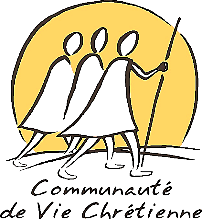 Visée : Passer d’un état de baptisé à la décision de suivre le Christ de l’Evangile avec les moyens proposés par la spiritualité ignatienne.Textes pour la prière : Marc 2, 1-12 : guérison d’un paralytiqueJean 10, 7-15 : le bon PasteurLuc 6, 12-13 : « Jésus s’en alla dans la montagne pour prier »Principes généraux n°5 (texte des PG)Pour préparer mon partage :Je relis mon vécu en CVX : comment j’entends l’appel à me laisser former par le Christ dans l’expérience des Exercices ?   Si j’ai déjà vécu cette expérience, puis-je en faire mémoire et nommer un fruit à court ou long terme ?Si je la vis régulièrement, en quoi me rend-elle plus vivant, plus libre, plus aimant, plus proche de Dieu ?Si je ne l’ai pas vécue : comment je reçois cette invitation aujourd’hui ? Quels sont les mouvements intérieurs qui m’habitent (résistances, appel intérieur …) Concrètement : en quoi ma communauté locale ou régionale peut-elle m’aider dans cette démarche ?> Suite à cette relecture, je choisis ce que je souhaite partager en communauté locale.Pour aller plus loin :« Vivre les exercices spirituels » - Revue Vie Chrétienne n°23 - mai 2013 – page 34M’interroger : comment puis-je me mettre au service de la CVX et favoriser la démarche de compagnons souhaitant vivre une retraite selon les exercices ?  Quelques pistes : témoigner si on me le demande, prier pour celui qui s'engage dans la démarche, donner une part de mon budget afin de soutenir tel ou tel de la CVX, m'investir dans la garde d'enfants, proposer un covoiturage, …Me proposer comme bénévole au service des centres spirituels de la CVXFiche à l’attention des Communautés Locales – Révision 2016